Person Specification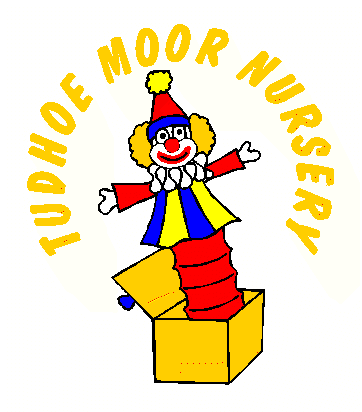 Tudhoe Moor Nursery SchoolEarly Years Teaching Assistant to support SEND pupilThis post is subject to Enhanced DBS, identity and qualification checks Interview & ReferencesEssential CriteriaHow AssessedEducation & QualificationsNVQ Level 3 in Early Years / Early Years practitioner qualification to at least a Level 3 standardExcellent numeracy and literacy skills with GCSE English & Maths at grade C or aboveHave undertaken training and have an excellent knowledge of the EYFS curriculum, assessment strategies, planning and intervention programmes and phonicsWillingness to undertake training in relevant learning strategies Have experience of working in an early years setting and with 3 year oldsApplication Form, Certificates & ReferencesExperience, Skills and KnowledgeWorking with or caring for children 0 to 5 years (Early Years)Excellent understanding of a child’s development and learningCommitment to and/ or experience of working with children with a range of Special Educational Needs (SEN).Commitment to and/ or experience of ensuring access to the curriculum for children with SEN and whose first language is not English.Understanding of the relevant policies/codes of practice/ and awareness of relevant legislation in the context of your roleExcellent understanding of national/ Early Years foundation stage curriculum and other relevant learning programmes/strategies.Knowledge & experience of resources preparation to support learning programmesUnderstanding of assessment strategies, planning and experience of occasional group cover Effective use of IT to support learningAbility to write brief reports and keep recordsHave excellent behaviour management skillsExcellent knowledge and understanding of safeguarding and health and safetyExcellent communication and organisational skills, ability to show initiativeApplication Form, Interview & ReferencesPersonal QualitiesAbility to motivate and encourage children to meet their targets for learning and/or behaviour.Ability to build effective relationships with pupils’ families, liaising sensitively & effectively with them, recognising your role in pupils’ learning.To work constructively as part of a team, understanding classroom / unit roles and responsibilities and your own position within these.To be an excellent role model.Emotional resilience in working with a range of challenging situations.Ability to demonstrate patience with firmness.To constantly improve own practice/knowledge through reflection, self-evaluation and learning from others.Have a willingness to demonstrate commitment to the values and behaviours, which flow from the school ethos.Application Form, Interview & ReferencesWork CircumstancesTo work flexibly as the workload demandsOccasional out of hours working to support school functions